Bromine test (Level 2) examiners tipsA common laboratory procedure to distinguish between an alkane and alkene is to use bromine water, Br2 (aq)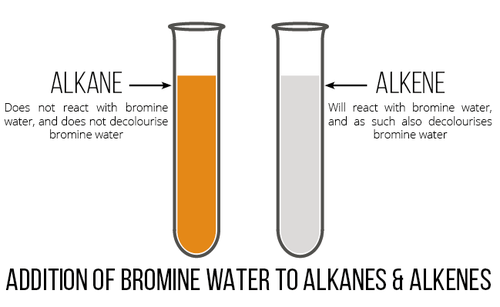 https://socratic.org/questions/what-are-the-tests-for-alkanesMany exam questions regarding the bromine test for unsaturation ask you to compare and contrast.First, use a double/bubble to write down your thoughts as you prepare your answerTo achieve with ExcellenceWhen composing your compare/contrast (similarities/differences) answer, you MUST use linking words© https://www.chemical-minds.com Name of substance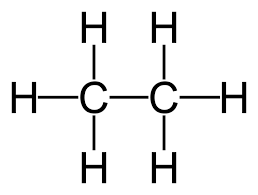 Ethane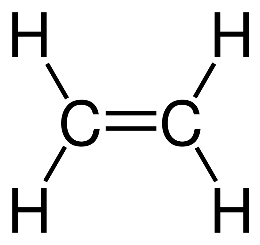 EtheneHomologous seriesAlkanesAlkenesFunctional groupSingle bond between the carbon atomsDouble bond between the carbon atomsReaction of bromine water with an alkane and an alkeneReaction of bromine water with an alkane and an alkeneReaction of bromine water with an alkane and an alkeneName of alkane/alkeneEthaneEtheneType of reactionSubstitutionAdditionCatalystlight is requirednone requiredSpeed of reactionapprox. 10 minutesimmediateNumber of products formed21Name of productsbromoethane and hydrogen bromide1,2-dibromoethaneSentence starterlinking wordsSentence starterlinking wordsA similarity is….Another similarity is…similarlyas within the same waylikewiseequallyA difference is…Another difference is…whereas alternativelyotherwiseconverselyhoweveron the other handalthough